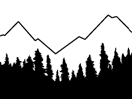 EASTERN PLUMAS RECREATION DISTRICT BOARD OF DIRECTORS  Directors: Don Fregulia, Jennifer Condliffe, Margaret Garner AGENDA FOR THE REGULAR MEETING OF February 15, 2017 TO BE HELD AT 6:30PM   MOHAWK COMMUNITY CENTER, BLAIRSDEN, CALIFORNIA  The Eastern Plumas Recreation District welcomes you to its meetings.  Your interest is encouraged and appreciated.  Any item without a specified time on the agenda may be taken up at any time and in any order.  REASONABLE ACCOMMODATIONS:  In compliance with the Americans with Disabilities Act, if you need special assistance to participate in this meeting, please contact Jennifer Condliffe at (530) 832-0955. Notification 24 hours prior to the meeting will enable the Board to make reasonable arrangements to ensure accessibility.   CALL TO ORDER AND ROLL CALL.   APPROVAL of AGENDA.  Possible Action APPROVAL OF MINUTES.  Possible Action PUBLIC COMMENT:   Matters under the jurisdiction of the Board, and not on the posted agenda, may be addressed by the general public at the beginning of the regular agenda, and any off-agenda matters before the Board for consideration.  However, California law prohibits the Board from taking action on any matter which is not on the posted agenda except under very limited circumstances.  The Board retains the right to limit each speaker to three minutes with majority vote of board members present.  COMMUNICATION: Report on Public records requests and other communications. Conflict of Interest Form and ResolutionFINANCIAL REPORT and RELATED ACTIONS:  Treasurers Report. Report on the financial status of the District. Possible action.Payments. Consideration of paying bills and invoices identified at the meeting. Possible Action. Addition of director to Plumas Bank as signatory. Possible action.Financial Report to State. Possible action PLUMAS SKI CLUB PRESENTATION: Request to transfer Kassoboher groomer and Main Line chair lift from EPRD to Plumas Ski Club. Discussion, possible action/resolution.SKI HILL COMMITTEE REPORT:   Report on the status of hill, activities, developments. Possible action.OLD BUSINESS.   Request by Supervisor Engel for Board Members’ ResignationReorganization of Board OfficersProcedure for Search for New Board MembersRules and Regulations and Policy Handbook Improvements. Consideration of possible improvements to the EPRD Rules and Regulations.   Issues that may be considered include but are not limited to: Establishing the format and content Establishing  new rules, regulations, and policies Managing assets Establishing and posting agendas, recording and posting minutes and the EPRD treasurer's report. Using the names of EPRD, the Plumas Eureka Ski Bowl, or the Johnsville Historic Ski Bowl by third parties. Using the name of EPRD in contacting the public. Establishing controls for events supporting EPRD projects and programs. Possible Action. NEW BUSINESS.  Goals and Objectives for2017.   ITEMS AND DATE FOR NEXT MEETING.   ADJOURN  